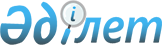 Мәслихаттың 2011 жылғы 20 қыркүйектегі № 471 "Мұқтаж азаматтардың жекелеген санаттарына әлеуметтік көмек көрсету туралы" шешіміне өзгеріс енгізу туралы
					
			Күшін жойған
			
			
		
					Қостанай облысы Қостанай ауданы мәслихатының 2012 жылғы 13 ақпандағы № 16 шешімі. Қостанай облысы Қостанай ауданының Әділет басқармасында 2012 жылғы 23 ақпанда № 9-14-170 тіркелді. Күші жойылды - Қостанай облысы Қостанай ауданы мәслихатының 2012 жылғы 20 желтоқсандағы № 71 шешімімен      Ескерту. Күші жойылды - Қостанай облысы Қостанай ауданы мәслихатының 2012.12.20. № 71 (алғаш ресми жарияланғаннан кейін күнтізбелік он күн өткен соң қолданысқа енгізіледі) шешімімен.

      Қазақстан Республикасының 2001 жылғы 23 қаңтардағы "Қазақстан Республикасындағы жергілікті мемлекеттік басқару және өзін-өзі басқару туралы" Заңының 6-бабына сәйкес Қостанай аудандық мәслихаты ШЕШТІ:



      1. Мәслихаттың "Мұқтаж азаматтардың жекелеген санаттарына әлеуметтік көмек көрсету туралы" 2011 жылғы 20 қыркүйектегі № 471 шешіміне (нормативтік құқықтық актілердің мемлекеттік тіркеу тізілімінде 9-14-158 нөмірімен тіркелген, 2011 жылғы 21 қазанда "Арна" газетінде жарияланды) келесі өзгеріс енгізілсін:



      көрсетілген шешімнің 1-тармағының 6), 7) тармақшалары жаңа редакцияда жазылсын:



      "6) Ұлы Отан соғысының Жеңіс күніне орай Ұлы Отан соғысының қатысушылары мен мүгедектеріне бір жолғы, 5 айлық есептік көрсеткіш мөлшерінде;



      7) Ұлы Отан соғысының Жеңіс күніне орай Ұлы Отан соғысының қатысушылары мен мүгедектеріне жеңілдіктер мен кепілдіктер бойынша теңестірілген тұлғаларға, бір жолғы, 2 айлық есептік көрсеткіш мөлшерінде;".



      2. Осы шешім алғаш ресми жарияланған күннен кейін күнтізбелік он күн өткен соң қолданысқа енгізіледі.      Қостанай аудандық мәслихатының

      кезекті сессиясының төрағасы               А. Аксаутова      Қостанай аудандық

      мәслихатының хатшысы                       А. Досжанов      КЕЛІСІЛДІ:      Қостанай ауданы әкімдігінің

      "Жұмыспен қамту және әлеуметтік

      бағдарламалар бөлімі" мемлекеттік

      мекемесінің бастығы

      ___________________ В. Панин      Қостанай ауданы әкімдігінің

      "Экономика және қаржы бөлімі"

      мемлекеттік мекемесінің бастығы

      ____________ З. Кенжегарина
					© 2012. Қазақстан Республикасы Әділет министрлігінің «Қазақстан Республикасының Заңнама және құқықтық ақпарат институты» ШЖҚ РМК
				